Vyrobte si VEĽKONOČNÉ POHĽADNICE pre kamarátov, rodinu. Aj keď možno nechcete behať na poštu, pošlite ju mailom, sms-kou. Poproste rodičov aby vám v tom pomohli. Materiál a pomôcky: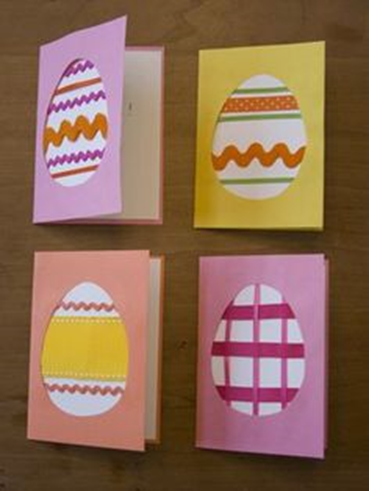     - tvrdý  farebný papier    - farebný dekoračný papier    - rôznofarebné papiere    - šablóna s oválmi    - farebné stuhy    - (glitrové perá alebo lepidlá rôznych farieb)    - lepidlo   -  nožnice    - pravítko    - ceruzka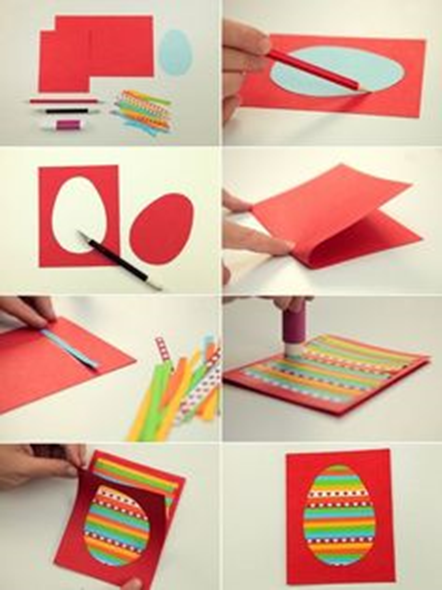 